EL HİJYENİ VE EL YIKAMA TALİMATITüm öğrenci, personel ve ziyaretçiler girişte ve mümkün olan uygun noktalarda ellerini yıkayacaktır.El yıkanmasının mümkün olmadığı noktalarda ve alanlarda eller %70 alkol bazlı antiseptik madde ile ovularak20-30 saniye süre ile temizleyecektir.Tüm personel, öğrenciler ve ziyaretçiler antiseptik dispanserlerine ulaşamadıkları durumlarda  cep antiseptikleri kullanacaklardır.Eller yıkanmadan önce kollar dirseklere kadar sıvanacak, bilezik yüzük ve takılar, tırnakların temiz ve kısa olması, takma tırnakların veya tırnak ürünleri çıkarılacaktır.Cilt bütünlüğü bozulmuş, yara, kesik,vb. yerlerin su geçirmez bir tampon ile mutlaka kapatılacaktır.Eller su ve sabunla temizlenirken virüsü etkisiz hale getirmek için en az 20 saniye yıkanacaktır.Eller yıkandıktan sonra mutlaka tek kullanımlık kağıt havlu ile kurulanacaktır.                                                                                             BÜLENT KALAYCIOĞLU                                                                                                           Okul Müdürü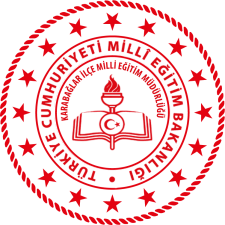 ŞEHİT ÇETİN SARIKAYA İLKOKULU MÜDÜRLÜĞÜELHİJYENİ VE EL YIKAMA TALİMATIDoküman NoTL.001ŞEHİT ÇETİN SARIKAYA İLKOKULU MÜDÜRLÜĞÜELHİJYENİ VE EL YIKAMA TALİMATIYayımTarihi24/08/2020ŞEHİT ÇETİN SARIKAYA İLKOKULU MÜDÜRLÜĞÜELHİJYENİ VE EL YIKAMA TALİMATIRevizyon No1ŞEHİT ÇETİN SARIKAYA İLKOKULU MÜDÜRLÜĞÜELHİJYENİ VE EL YIKAMA TALİMATIRevizyonTarihi24 / 08/ 2020ŞEHİT ÇETİN SARIKAYA İLKOKULU MÜDÜRLÜĞÜELHİJYENİ VE EL YIKAMA TALİMATISayfa No1/1